Plan del Área Local de Educación Especial de Desert/Mountain 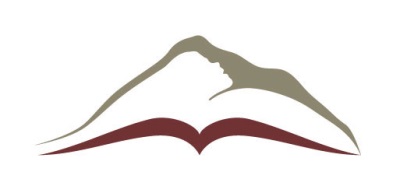 Plan del Área Local de Educación Especial Autónoma de Desert/Mountain  17800 Highway 18 • Apple Valley CA 92307(760) 552-6700 • (760) 242-5363 FAXLista de verificación SCIAPlan del Área Local de Educación Especial de Desert/Mountain Plan del Área Local de Educación Especial Autónoma de Desert/Mountain  17800 Highway 18 • Apple Valley CA 92307(760) 552-6700 • (760) 242-5363 FAXLista de verificación SCIAPlan del Área Local de Educación Especial de Desert/Mountain Plan del Área Local de Educación Especial Autónoma de Desert/Mountain  17800 Highway 18 • Apple Valley CA 92307(760) 552-6700 • (760) 242-5363 FAXLista de verificación SCIAPlan del Área Local de Educación Especial de Desert/Mountain Plan del Área Local de Educación Especial Autónoma de Desert/Mountain  17800 Highway 18 • Apple Valley CA 92307(760) 552-6700 • (760) 242-5363 FAXLista de verificación SCIAPlan del Área Local de Educación Especial de Desert/Mountain Plan del Área Local de Educación Especial Autónoma de Desert/Mountain  17800 Highway 18 • Apple Valley CA 92307(760) 552-6700 • (760) 242-5363 FAXLista de verificación SCIAPlan del Área Local de Educación Especial de Desert/Mountain Plan del Área Local de Educación Especial Autónoma de Desert/Mountain  17800 Highway 18 • Apple Valley CA 92307(760) 552-6700 • (760) 242-5363 FAXLista de verificación SCIAPlan del Área Local de Educación Especial de Desert/Mountain Plan del Área Local de Educación Especial Autónoma de Desert/Mountain  17800 Highway 18 • Apple Valley CA 92307(760) 552-6700 • (760) 242-5363 FAXLista de verificación SCIAPlan del Área Local de Educación Especial de Desert/Mountain Plan del Área Local de Educación Especial Autónoma de Desert/Mountain  17800 Highway 18 • Apple Valley CA 92307(760) 552-6700 • (760) 242-5363 FAXLista de verificación SCIAPlan del Área Local de Educación Especial de Desert/Mountain Plan del Área Local de Educación Especial Autónoma de Desert/Mountain  17800 Highway 18 • Apple Valley CA 92307(760) 552-6700 • (760) 242-5363 FAXLista de verificación SCIAPlan del Área Local de Educación Especial de Desert/Mountain Plan del Área Local de Educación Especial Autónoma de Desert/Mountain  17800 Highway 18 • Apple Valley CA 92307(760) 552-6700 • (760) 242-5363 FAXLista de verificación SCIAPlan del Área Local de Educación Especial de Desert/Mountain Plan del Área Local de Educación Especial Autónoma de Desert/Mountain  17800 Highway 18 • Apple Valley CA 92307(760) 552-6700 • (760) 242-5363 FAXLista de verificación SCIAPlan del Área Local de Educación Especial de Desert/Mountain Plan del Área Local de Educación Especial Autónoma de Desert/Mountain  17800 Highway 18 • Apple Valley CA 92307(760) 552-6700 • (760) 242-5363 FAXLista de verificación SCIAPlan del Área Local de Educación Especial de Desert/Mountain Plan del Área Local de Educación Especial Autónoma de Desert/Mountain  17800 Highway 18 • Apple Valley CA 92307(760) 552-6700 • (760) 242-5363 FAXLista de verificación SCIAPlan del Área Local de Educación Especial de Desert/Mountain Plan del Área Local de Educación Especial Autónoma de Desert/Mountain  17800 Highway 18 • Apple Valley CA 92307(760) 552-6700 • (760) 242-5363 FAXLista de verificación SCIAPlan del Área Local de Educación Especial de Desert/Mountain Plan del Área Local de Educación Especial Autónoma de Desert/Mountain  17800 Highway 18 • Apple Valley CA 92307(760) 552-6700 • (760) 242-5363 FAXLista de verificación SCIAPlan del Área Local de Educación Especial de Desert/Mountain Plan del Área Local de Educación Especial Autónoma de Desert/Mountain  17800 Highway 18 • Apple Valley CA 92307(760) 552-6700 • (760) 242-5363 FAXLista de verificación SCIAPlan del Área Local de Educación Especial de Desert/Mountain Plan del Área Local de Educación Especial Autónoma de Desert/Mountain  17800 Highway 18 • Apple Valley CA 92307(760) 552-6700 • (760) 242-5363 FAXLista de verificación SCIAPlan del Área Local de Educación Especial de Desert/Mountain Plan del Área Local de Educación Especial Autónoma de Desert/Mountain  17800 Highway 18 • Apple Valley CA 92307(760) 552-6700 • (760) 242-5363 FAXLista de verificación SCIAPlan del Área Local de Educación Especial de Desert/Mountain Plan del Área Local de Educación Especial Autónoma de Desert/Mountain  17800 Highway 18 • Apple Valley CA 92307(760) 552-6700 • (760) 242-5363 FAXLista de verificación SCIAPlan del Área Local de Educación Especial de Desert/Mountain Plan del Área Local de Educación Especial Autónoma de Desert/Mountain  17800 Highway 18 • Apple Valley CA 92307(760) 552-6700 • (760) 242-5363 FAXLista de verificación SCIAPlan del Área Local de Educación Especial de Desert/Mountain Plan del Área Local de Educación Especial Autónoma de Desert/Mountain  17800 Highway 18 • Apple Valley CA 92307(760) 552-6700 • (760) 242-5363 FAXLista de verificación SCIAPlan del Área Local de Educación Especial de Desert/Mountain Plan del Área Local de Educación Especial Autónoma de Desert/Mountain  17800 Highway 18 • Apple Valley CA 92307(760) 552-6700 • (760) 242-5363 FAXLista de verificación SCIAPlan del Área Local de Educación Especial de Desert/Mountain Plan del Área Local de Educación Especial Autónoma de Desert/Mountain  17800 Highway 18 • Apple Valley CA 92307(760) 552-6700 • (760) 242-5363 FAXLista de verificación SCIAPlan del Área Local de Educación Especial de Desert/Mountain Plan del Área Local de Educación Especial Autónoma de Desert/Mountain  17800 Highway 18 • Apple Valley CA 92307(760) 552-6700 • (760) 242-5363 FAXLista de verificación SCIAPlan del Área Local de Educación Especial de Desert/Mountain Plan del Área Local de Educación Especial Autónoma de Desert/Mountain  17800 Highway 18 • Apple Valley CA 92307(760) 552-6700 • (760) 242-5363 FAXLista de verificación SCIAPlan del Área Local de Educación Especial de Desert/Mountain Plan del Área Local de Educación Especial Autónoma de Desert/Mountain  17800 Highway 18 • Apple Valley CA 92307(760) 552-6700 • (760) 242-5363 FAXLista de verificación SCIAPlan del Área Local de Educación Especial de Desert/Mountain Plan del Área Local de Educación Especial Autónoma de Desert/Mountain  17800 Highway 18 • Apple Valley CA 92307(760) 552-6700 • (760) 242-5363 FAXLista de verificación SCIAPlan del Área Local de Educación Especial de Desert/Mountain Plan del Área Local de Educación Especial Autónoma de Desert/Mountain  17800 Highway 18 • Apple Valley CA 92307(760) 552-6700 • (760) 242-5363 FAXLista de verificación SCIAPlan del Área Local de Educación Especial de Desert/Mountain Plan del Área Local de Educación Especial Autónoma de Desert/Mountain  17800 Highway 18 • Apple Valley CA 92307(760) 552-6700 • (760) 242-5363 FAXLista de verificación SCIAINFORMACIÓN DEL ESTUDIANTEINFORMACIÓN DEL ESTUDIANTEINFORMACIÓN DEL ESTUDIANTEINFORMACIÓN DEL ESTUDIANTEINFORMACIÓN DEL ESTUDIANTEINFORMACIÓN DEL ESTUDIANTEINFORMACIÓN DEL ESTUDIANTEINFORMACIÓN DEL ESTUDIANTEINFORMACIÓN DEL ESTUDIANTEINFORMACIÓN DEL ESTUDIANTEINFORMACIÓN DEL ESTUDIANTEINFORMACIÓN DEL ESTUDIANTEINFORMACIÓN DEL ESTUDIANTEINFORMACIÓN DEL ESTUDIANTEINFORMACIÓN DEL ESTUDIANTEINFORMACIÓN DEL ESTUDIANTEINFORMACIÓN DEL ESTUDIANTEINFORMACIÓN DEL ESTUDIANTEINFORMACIÓN DEL ESTUDIANTEINFORMACIÓN DEL ESTUDIANTEINFORMACIÓN DEL ESTUDIANTEINFORMACIÓN DEL ESTUDIANTEINFORMACIÓN DEL ESTUDIANTEINFORMACIÓN DEL ESTUDIANTEINFORMACIÓN DEL ESTUDIANTEINFORMACIÓN DEL ESTUDIANTEINFORMACIÓN DEL ESTUDIANTEINFORMACIÓN DEL ESTUDIANTEINFORMACIÓN DEL ESTUDIANTENombre del estudiante:Nombre del estudiante:Nombre del estudiante:Nombre del estudiante:Nombre del estudiante:FDN:FDN:FDN:Edad:Edad:Edad:Edad:Discapacidad:Discapacidad:Grado:Grado:Grado:Grado:Género:Género:Género: Masculino    Masculino    Masculino    Masculino    Masculino    Femenino FemeninoPlantel escolar:Plantel escolar:Plantel escolar:Programa/ubicación:Programa/ubicación:Programa/ubicación:Programa/ubicación:Programa/ubicación:Programa/ubicación:Maestro educación general:Maestro educación general:Maestro educación general:Maestro educación general:Maestro educación general:Maestro educación general:Teléfono de contacto:Teléfono de contacto:Teléfono de contacto:Teléfono de contacto:Teléfono de contacto:Maestro educación especial:Maestro educación especial:Maestro educación especial:Maestro educación especial:Maestro educación especial:Maestro educación especial:Maestro educación especial:Teléfono de contacto:Teléfono de contacto:Teléfono de contacto:Teléfono de contacto:Teléfono de contacto:Administrador de caso/coordinador SCIA:Administrador de caso/coordinador SCIA:Administrador de caso/coordinador SCIA:Administrador de caso/coordinador SCIA:Administrador de caso/coordinador SCIA:Administrador de caso/coordinador SCIA:Administrador de caso/coordinador SCIA:Administrador de caso/coordinador SCIA:Administrador de caso/coordinador SCIA:Teléfono de contacto:Teléfono de contacto:Teléfono de contacto:Teléfono de contacto:Teléfono de contacto:INSTRUCCIONES: La siguiente información la debe completar el personal de la escuela. Escribir las iniciales y la fecha al completar los puntos.INSTRUCCIONES: La siguiente información la debe completar el personal de la escuela. Escribir las iniciales y la fecha al completar los puntos.INSTRUCCIONES: La siguiente información la debe completar el personal de la escuela. Escribir las iniciales y la fecha al completar los puntos.INSTRUCCIONES: La siguiente información la debe completar el personal de la escuela. Escribir las iniciales y la fecha al completar los puntos.INSTRUCCIONES: La siguiente información la debe completar el personal de la escuela. Escribir las iniciales y la fecha al completar los puntos.INSTRUCCIONES: La siguiente información la debe completar el personal de la escuela. Escribir las iniciales y la fecha al completar los puntos.INSTRUCCIONES: La siguiente información la debe completar el personal de la escuela. Escribir las iniciales y la fecha al completar los puntos.INSTRUCCIONES: La siguiente información la debe completar el personal de la escuela. Escribir las iniciales y la fecha al completar los puntos.INSTRUCCIONES: La siguiente información la debe completar el personal de la escuela. Escribir las iniciales y la fecha al completar los puntos.INSTRUCCIONES: La siguiente información la debe completar el personal de la escuela. Escribir las iniciales y la fecha al completar los puntos.INSTRUCCIONES: La siguiente información la debe completar el personal de la escuela. Escribir las iniciales y la fecha al completar los puntos.INSTRUCCIONES: La siguiente información la debe completar el personal de la escuela. Escribir las iniciales y la fecha al completar los puntos.INSTRUCCIONES: La siguiente información la debe completar el personal de la escuela. Escribir las iniciales y la fecha al completar los puntos.INSTRUCCIONES: La siguiente información la debe completar el personal de la escuela. Escribir las iniciales y la fecha al completar los puntos.INSTRUCCIONES: La siguiente información la debe completar el personal de la escuela. Escribir las iniciales y la fecha al completar los puntos.INSTRUCCIONES: La siguiente información la debe completar el personal de la escuela. Escribir las iniciales y la fecha al completar los puntos.INSTRUCCIONES: La siguiente información la debe completar el personal de la escuela. Escribir las iniciales y la fecha al completar los puntos.INSTRUCCIONES: La siguiente información la debe completar el personal de la escuela. Escribir las iniciales y la fecha al completar los puntos.INSTRUCCIONES: La siguiente información la debe completar el personal de la escuela. Escribir las iniciales y la fecha al completar los puntos.INSTRUCCIONES: La siguiente información la debe completar el personal de la escuela. Escribir las iniciales y la fecha al completar los puntos.INSTRUCCIONES: La siguiente información la debe completar el personal de la escuela. Escribir las iniciales y la fecha al completar los puntos.INSTRUCCIONES: La siguiente información la debe completar el personal de la escuela. Escribir las iniciales y la fecha al completar los puntos.INSTRUCCIONES: La siguiente información la debe completar el personal de la escuela. Escribir las iniciales y la fecha al completar los puntos.INSTRUCCIONES: La siguiente información la debe completar el personal de la escuela. Escribir las iniciales y la fecha al completar los puntos.INSTRUCCIONES: La siguiente información la debe completar el personal de la escuela. Escribir las iniciales y la fecha al completar los puntos.INSTRUCCIONES: La siguiente información la debe completar el personal de la escuela. Escribir las iniciales y la fecha al completar los puntos.INSTRUCCIONES: La siguiente información la debe completar el personal de la escuela. Escribir las iniciales y la fecha al completar los puntos.INSTRUCCIONES: La siguiente información la debe completar el personal de la escuela. Escribir las iniciales y la fecha al completar los puntos.INSTRUCCIONES: La siguiente información la debe completar el personal de la escuela. Escribir las iniciales y la fecha al completar los puntos.InicialesInicialesInicialesInicialesFechaFechaFechaPASO 1:Hacer la remisiónHacer la remisiónHacer la remisiónHacer la remisiónHacer la remisiónHacer la remisiónHacer la remisiónHacer la remisiónHacer la remisiónHacer la remisiónHacer la remisiónHacer la remisiónHacer la remisiónHacer la remisiónHacer la remisiónHacer la remisiónHacer la remisiónHacer la remisiónHacer la remisiónHacer la remisiónCompletar la rúbrica SCIA (D/M 157C & D)Completar la rúbrica SCIA (D/M 157C & D)Completar la rúbrica SCIA (D/M 157C & D)Completar la rúbrica SCIA (D/M 157C & D)Completar la rúbrica SCIA (D/M 157C & D)Completar la rúbrica SCIA (D/M 157C & D)Completar la rúbrica SCIA (D/M 157C & D)Completar la rúbrica SCIA (D/M 157C & D)Completar la rúbrica SCIA (D/M 157C & D)Completar la rúbrica SCIA (D/M 157C & D)Completar la rúbrica SCIA (D/M 157C & D)Completar la rúbrica SCIA (D/M 157C & D)Completar la rúbrica SCIA (D/M 157C & D)Completar la rúbrica SCIA (D/M 157C & D)Completar la rúbrica SCIA (D/M 157C & D)Completar la rúbrica SCIA (D/M 157C & D)Completar la rúbrica SCIA (D/M 157C & D)Completar la rúbrica SCIA (D/M 157C & D)Completar la rúbrica SCIA (D/M 157C & D)Completar la rúbrica SCIA (D/M 157C & D)Completar la revisión de las metas IEP (D/M 157E)Completar la revisión de las metas IEP (D/M 157E)Completar la revisión de las metas IEP (D/M 157E)Completar la revisión de las metas IEP (D/M 157E)Completar la revisión de las metas IEP (D/M 157E)Completar la revisión de las metas IEP (D/M 157E)Completar la revisión de las metas IEP (D/M 157E)Completar la revisión de las metas IEP (D/M 157E)Completar la revisión de las metas IEP (D/M 157E)Completar la revisión de las metas IEP (D/M 157E)Completar la revisión de las metas IEP (D/M 157E)Completar la revisión de las metas IEP (D/M 157E)Completar la revisión de las metas IEP (D/M 157E)Completar la revisión de las metas IEP (D/M 157E)Completar la revisión de las metas IEP (D/M 157E)Completar la revisión de las metas IEP (D/M 157E)Completar la revisión de las metas IEP (D/M 157E)Completar la revisión de las metas IEP (D/M 157E)Completar la revisión de las metas IEP (D/M 157E)Completar la revisión de las metas IEP (D/M 157E)Completar la revisión del BIP (D/M 157F)Completar la revisión del BIP (D/M 157F)Completar la revisión del BIP (D/M 157F)Completar la revisión del BIP (D/M 157F)Completar la revisión del BIP (D/M 157F)Completar la revisión del BIP (D/M 157F)Completar la revisión del BIP (D/M 157F)Completar la revisión del BIP (D/M 157F)Completar la revisión del BIP (D/M 157F)Completar la revisión del BIP (D/M 157F)Completar la revisión del BIP (D/M 157F)Completar la revisión del BIP (D/M 157F)Completar la revisión del BIP (D/M 157F)Completar la revisión del BIP (D/M 157F)Completar la revisión del BIP (D/M 157F)Completar la revisión del BIP (D/M 157F)Completar la revisión del BIP (D/M 157F)Completar la revisión del BIP (D/M 157F)Completar la revisión del BIP (D/M 157F)Completar la revisión del BIP (D/M 157F)Revisar otros registros, según correspondaRevisar otros registros, según correspondaRevisar otros registros, según correspondaRevisar otros registros, según correspondaRevisar otros registros, según correspondaRevisar otros registros, según correspondaRevisar otros registros, según correspondaRevisar otros registros, según correspondaRevisar otros registros, según correspondaRevisar otros registros, según correspondaRevisar otros registros, según correspondaRevisar otros registros, según correspondaRevisar otros registros, según correspondaRevisar otros registros, según correspondaRevisar otros registros, según correspondaRevisar otros registros, según correspondaRevisar otros registros, según correspondaRevisar otros registros, según correspondaRevisar otros registros, según correspondaRevisar otros registros, según correspondaCompletar la Remisión para SCIA (D/M 157B)Completar la Remisión para SCIA (D/M 157B)Completar la Remisión para SCIA (D/M 157B)Completar la Remisión para SCIA (D/M 157B)Completar la Remisión para SCIA (D/M 157B)Completar la Remisión para SCIA (D/M 157B)Completar la Remisión para SCIA (D/M 157B)Completar la Remisión para SCIA (D/M 157B)Completar la Remisión para SCIA (D/M 157B)Completar la Remisión para SCIA (D/M 157B)Completar la Remisión para SCIA (D/M 157B)Completar la Remisión para SCIA (D/M 157B)Completar la Remisión para SCIA (D/M 157B)Completar la Remisión para SCIA (D/M 157B)Completar la Remisión para SCIA (D/M 157B)Completar la Remisión para SCIA (D/M 157B)Completar la Remisión para SCIA (D/M 157B)Completar la Remisión para SCIA (D/M 157B)Completar la Remisión para SCIA (D/M 157B)Completar la Remisión para SCIA (D/M 157B)Enviar el paquete al director del Distrito de Educación EspecialEnviar el paquete al director del Distrito de Educación EspecialEnviar el paquete al director del Distrito de Educación EspecialEnviar el paquete al director del Distrito de Educación EspecialEnviar el paquete al director del Distrito de Educación EspecialEnviar el paquete al director del Distrito de Educación EspecialEnviar el paquete al director del Distrito de Educación EspecialEnviar el paquete al director del Distrito de Educación EspecialEnviar el paquete al director del Distrito de Educación EspecialEnviar el paquete al director del Distrito de Educación EspecialEnviar el paquete al director del Distrito de Educación EspecialEnviar el paquete al director del Distrito de Educación EspecialEnviar el paquete al director del Distrito de Educación EspecialEnviar el paquete al director del Distrito de Educación EspecialEnviar el paquete al director del Distrito de Educación EspecialEnviar el paquete al director del Distrito de Educación EspecialEnviar el paquete al director del Distrito de Educación EspecialEnviar el paquete al director del Distrito de Educación EspecialEnviar el paquete al director del Distrito de Educación EspecialEnviar el paquete al director del Distrito de Educación EspecialPASO 2:Completar la evaluaciónCompletar la evaluaciónCompletar la evaluaciónCompletar la evaluaciónCompletar la evaluaciónCompletar la evaluaciónCompletar la evaluaciónCompletar la evaluaciónCompletar la evaluaciónCompletar la evaluaciónCompletar la evaluaciónCompletar la evaluaciónCompletar la evaluaciónCompletar la evaluaciónCompletar la evaluaciónCompletar la evaluaciónCompletar la evaluaciónCompletar la evaluaciónCompletar la evaluaciónCompletar la evaluaciónCompletar el Plan de evaluación (D/M 66)Completar el Plan de evaluación (D/M 66)Completar el Plan de evaluación (D/M 66)Completar el Plan de evaluación (D/M 66)Completar el Plan de evaluación (D/M 66)Completar el Plan de evaluación (D/M 66)Completar el Plan de evaluación (D/M 66)Completar el Plan de evaluación (D/M 66)Completar el Plan de evaluación (D/M 66)Completar el Plan de evaluación (D/M 66)Completar el Plan de evaluación (D/M 66)Completar el Plan de evaluación (D/M 66)Completar el Plan de evaluación (D/M 66)Completar el Plan de evaluación (D/M 66)Completar el Plan de evaluación (D/M 66)Completar el Plan de evaluación (D/M 66)Completar el Plan de evaluación (D/M 66)Completar el Plan de evaluación (D/M 66)Completar el Plan de evaluación (D/M 66)Completar el Plan de evaluación (D/M 66)Obtener el permiso escrito de los padres para evaluar y proporcionar a los padres unaObtener el permiso escrito de los padres para evaluar y proporcionar a los padres unaObtener el permiso escrito de los padres para evaluar y proporcionar a los padres unaObtener el permiso escrito de los padres para evaluar y proporcionar a los padres unaObtener el permiso escrito de los padres para evaluar y proporcionar a los padres unaObtener el permiso escrito de los padres para evaluar y proporcionar a los padres unaObtener el permiso escrito de los padres para evaluar y proporcionar a los padres unaObtener el permiso escrito de los padres para evaluar y proporcionar a los padres unaObtener el permiso escrito de los padres para evaluar y proporcionar a los padres unaObtener el permiso escrito de los padres para evaluar y proporcionar a los padres unaObtener el permiso escrito de los padres para evaluar y proporcionar a los padres unaObtener el permiso escrito de los padres para evaluar y proporcionar a los padres unaObtener el permiso escrito de los padres para evaluar y proporcionar a los padres unaObtener el permiso escrito de los padres para evaluar y proporcionar a los padres unaObtener el permiso escrito de los padres para evaluar y proporcionar a los padres unaObtener el permiso escrito de los padres para evaluar y proporcionar a los padres unaObtener el permiso escrito de los padres para evaluar y proporcionar a los padres unaObtener el permiso escrito de los padres para evaluar y proporcionar a los padres unaObtener el permiso escrito de los padres para evaluar y proporcionar a los padres unaObtener el permiso escrito de los padres para evaluar y proporcionar a los padres unacopia de las garantías de procedimiento (D/M 77)copia de las garantías de procedimiento (D/M 77)copia de las garantías de procedimiento (D/M 77)copia de las garantías de procedimiento (D/M 77)copia de las garantías de procedimiento (D/M 77)copia de las garantías de procedimiento (D/M 77)copia de las garantías de procedimiento (D/M 77)copia de las garantías de procedimiento (D/M 77)copia de las garantías de procedimiento (D/M 77)copia de las garantías de procedimiento (D/M 77)copia de las garantías de procedimiento (D/M 77)copia de las garantías de procedimiento (D/M 77)copia de las garantías de procedimiento (D/M 77)copia de las garantías de procedimiento (D/M 77)copia de las garantías de procedimiento (D/M 77)copia de las garantías de procedimiento (D/M 77)copia de las garantías de procedimiento (D/M 77)copia de las garantías de procedimiento (D/M 77)copia de las garantías de procedimiento (D/M 77)copia de las garantías de procedimiento (D/M 77)PASO 3:Completar las entrevistasCompletar las entrevistasCompletar las entrevistasCompletar las entrevistasCompletar las entrevistasCompletar las entrevistasCompletar las entrevistasCompletar las entrevistasCompletar las entrevistasCompletar las entrevistasCompletar las entrevistasCompletar las entrevistasCompletar las entrevistasCompletar las entrevistasCompletar las entrevistasCompletar las entrevistasCompletar las entrevistasCompletar las entrevistasCompletar las entrevistasCompletar las entrevistasCompletar la entrevista al padre (D/M 157G)Completar la entrevista al padre (D/M 157G)Completar la entrevista al padre (D/M 157G)Completar la entrevista al padre (D/M 157G)Completar la entrevista al padre (D/M 157G)Completar la entrevista al padre (D/M 157G)Completar la entrevista al padre (D/M 157G)Completar la entrevista al padre (D/M 157G)Completar la entrevista al padre (D/M 157G)Completar la entrevista al padre (D/M 157G)Completar la entrevista al padre (D/M 157G)Completar la entrevista al padre (D/M 157G)Completar la entrevista al padre (D/M 157G)Completar la entrevista al padre (D/M 157G)Completar la entrevista al padre (D/M 157G)Completar la entrevista al padre (D/M 157G)Completar la entrevista al padre (D/M 157G)Completar la entrevista al padre (D/M 157G)Completar la entrevista al padre (D/M 157G)Completar la entrevista al padre (D/M 157G)Completar la entrevista al maestro (D/M 157H)Completar la entrevista al maestro (D/M 157H)Completar la entrevista al maestro (D/M 157H)Completar la entrevista al maestro (D/M 157H)Completar la entrevista al maestro (D/M 157H)Completar la entrevista al maestro (D/M 157H)Completar la entrevista al maestro (D/M 157H)Completar la entrevista al maestro (D/M 157H)Completar la entrevista al maestro (D/M 157H)Completar la entrevista al maestro (D/M 157H)Completar la entrevista al maestro (D/M 157H)Completar la entrevista al maestro (D/M 157H)Completar la entrevista al maestro (D/M 157H)Completar la entrevista al maestro (D/M 157H)Completar la entrevista al maestro (D/M 157H)Completar la entrevista al maestro (D/M 157H)Completar la entrevista al maestro (D/M 157H)Completar la entrevista al maestro (D/M 157H)Completar la entrevista al maestro (D/M 157H)Completar la entrevista al maestro (D/M 157H)Completar la entrevista al estudiante (D/M 157I)Completar la entrevista al estudiante (D/M 157I)Completar la entrevista al estudiante (D/M 157I)Completar la entrevista al estudiante (D/M 157I)Completar la entrevista al estudiante (D/M 157I)Completar la entrevista al estudiante (D/M 157I)Completar la entrevista al estudiante (D/M 157I)Completar la entrevista al estudiante (D/M 157I)Completar la entrevista al estudiante (D/M 157I)Completar la entrevista al estudiante (D/M 157I)Completar la entrevista al estudiante (D/M 157I)Completar la entrevista al estudiante (D/M 157I)Completar la entrevista al estudiante (D/M 157I)Completar la entrevista al estudiante (D/M 157I)Completar la entrevista al estudiante (D/M 157I)Completar la entrevista al estudiante (D/M 157I)Completar la entrevista al estudiante (D/M 157I)Completar la entrevista al estudiante (D/M 157I)Completar la entrevista al estudiante (D/M 157I)Completar la entrevista al estudiante (D/M 157I)PASO 4:Completar la evaluaciónCompletar la evaluaciónCompletar la evaluaciónCompletar la evaluaciónCompletar la evaluaciónCompletar la evaluaciónCompletar la evaluaciónCompletar la evaluaciónCompletar la evaluaciónCompletar la evaluaciónCompletar la evaluaciónCompletar la evaluaciónCompletar la evaluaciónCompletar la evaluaciónCompletar la evaluaciónCompletar la evaluaciónCompletar la evaluaciónCompletar la evaluaciónCompletar la evaluaciónCompletar la evaluaciónCompletar la evaluación observacional para SCIA (D/M 157J)Completar la evaluación observacional para SCIA (D/M 157J)Completar la evaluación observacional para SCIA (D/M 157J)Completar la evaluación observacional para SCIA (D/M 157J)Completar la evaluación observacional para SCIA (D/M 157J)Completar la evaluación observacional para SCIA (D/M 157J)Completar la evaluación observacional para SCIA (D/M 157J)Completar la evaluación observacional para SCIA (D/M 157J)Completar la evaluación observacional para SCIA (D/M 157J)Completar la evaluación observacional para SCIA (D/M 157J)Completar la evaluación observacional para SCIA (D/M 157J)Completar la evaluación observacional para SCIA (D/M 157J)Completar la evaluación observacional para SCIA (D/M 157J)Completar la evaluación observacional para SCIA (D/M 157J)Completar la evaluación observacional para SCIA (D/M 157J)Completar la evaluación observacional para SCIA (D/M 157J)Completar la evaluación observacional para SCIA (D/M 157J)Completar la evaluación observacional para SCIA (D/M 157J)Completar la evaluación observacional para SCIA (D/M 157J)Completar la evaluación observacional para SCIA (D/M 157J)Completar las evaluacionesCompletar las evaluacionesCompletar las evaluacionesCompletar las evaluacionesCompletar las evaluacionesCompletar las evaluacionesCompletar las evaluacionesCompletar las evaluacionesCompletar las evaluacionesCompletar las evaluacionesCompletar las evaluacionesCompletar las evaluacionesCompletar las evaluacionesCompletar las evaluacionesCompletar las evaluacionesCompletar las evaluacionesCompletar las evaluacionesCompletar las evaluacionesCompletar las evaluacionesCompletar las evaluacionesPASO 5:Desarrollar el informe de evaluaciónDesarrollar el informe de evaluaciónDesarrollar el informe de evaluaciónDesarrollar el informe de evaluaciónDesarrollar el informe de evaluaciónDesarrollar el informe de evaluaciónDesarrollar el informe de evaluaciónDesarrollar el informe de evaluaciónDesarrollar el informe de evaluaciónDesarrollar el informe de evaluaciónDesarrollar el informe de evaluaciónDesarrollar el informe de evaluaciónDesarrollar el informe de evaluaciónDesarrollar el informe de evaluaciónDesarrollar el informe de evaluaciónDesarrollar el informe de evaluaciónDesarrollar el informe de evaluaciónDesarrollar el informe de evaluaciónDesarrollar el informe de evaluaciónDesarrollar el informe de evaluaciónDesarrollar el informe de evaluación SCIA (D/M 157K)Desarrollar el informe de evaluación SCIA (D/M 157K)Desarrollar el informe de evaluación SCIA (D/M 157K)Desarrollar el informe de evaluación SCIA (D/M 157K)Desarrollar el informe de evaluación SCIA (D/M 157K)Desarrollar el informe de evaluación SCIA (D/M 157K)Desarrollar el informe de evaluación SCIA (D/M 157K)Desarrollar el informe de evaluación SCIA (D/M 157K)Desarrollar el informe de evaluación SCIA (D/M 157K)Desarrollar el informe de evaluación SCIA (D/M 157K)Desarrollar el informe de evaluación SCIA (D/M 157K)Desarrollar el informe de evaluación SCIA (D/M 157K)Desarrollar el informe de evaluación SCIA (D/M 157K)Desarrollar el informe de evaluación SCIA (D/M 157K)Desarrollar el informe de evaluación SCIA (D/M 157K)Desarrollar el informe de evaluación SCIA (D/M 157K)Desarrollar el informe de evaluación SCIA (D/M 157K)Desarrollar el informe de evaluación SCIA (D/M 157K)Desarrollar el informe de evaluación SCIA (D/M 157K)Desarrollar el informe de evaluación SCIA (D/M 157K)PASO 6:Revisar la evaluación en la reunión IEPRevisar la evaluación en la reunión IEPRevisar la evaluación en la reunión IEPRevisar la evaluación en la reunión IEPRevisar la evaluación en la reunión IEPRevisar la evaluación en la reunión IEPRevisar la evaluación en la reunión IEPRevisar la evaluación en la reunión IEPRevisar la evaluación en la reunión IEPRevisar la evaluación en la reunión IEPRevisar la evaluación en la reunión IEPRevisar la evaluación en la reunión IEPRevisar la evaluación en la reunión IEPRevisar la evaluación en la reunión IEPRevisar la evaluación en la reunión IEPRevisar la evaluación en la reunión IEPRevisar la evaluación en la reunión IEPRevisar la evaluación en la reunión IEPRevisar la evaluación en la reunión IEPRevisar la evaluación en la reunión IEPRealizar la reunión IEP (dentro de los 60 días siguientes a la recepción del consentimiento)Realizar la reunión IEP (dentro de los 60 días siguientes a la recepción del consentimiento)Realizar la reunión IEP (dentro de los 60 días siguientes a la recepción del consentimiento)Realizar la reunión IEP (dentro de los 60 días siguientes a la recepción del consentimiento)Realizar la reunión IEP (dentro de los 60 días siguientes a la recepción del consentimiento)Realizar la reunión IEP (dentro de los 60 días siguientes a la recepción del consentimiento)Realizar la reunión IEP (dentro de los 60 días siguientes a la recepción del consentimiento)Realizar la reunión IEP (dentro de los 60 días siguientes a la recepción del consentimiento)Realizar la reunión IEP (dentro de los 60 días siguientes a la recepción del consentimiento)Realizar la reunión IEP (dentro de los 60 días siguientes a la recepción del consentimiento)Realizar la reunión IEP (dentro de los 60 días siguientes a la recepción del consentimiento)Realizar la reunión IEP (dentro de los 60 días siguientes a la recepción del consentimiento)Realizar la reunión IEP (dentro de los 60 días siguientes a la recepción del consentimiento)Realizar la reunión IEP (dentro de los 60 días siguientes a la recepción del consentimiento)Realizar la reunión IEP (dentro de los 60 días siguientes a la recepción del consentimiento)Realizar la reunión IEP (dentro de los 60 días siguientes a la recepción del consentimiento)Realizar la reunión IEP (dentro de los 60 días siguientes a la recepción del consentimiento)Realizar la reunión IEP (dentro de los 60 días siguientes a la recepción del consentimiento)Realizar la reunión IEP (dentro de los 60 días siguientes a la recepción del consentimiento)Realizar la reunión IEP (dentro de los 60 días siguientes a la recepción del consentimiento)No se recomienda SCIA - el proceso termina según el IEPNo se recomienda SCIA - el proceso termina según el IEPNo se recomienda SCIA - el proceso termina según el IEPNo se recomienda SCIA - el proceso termina según el IEPNo se recomienda SCIA - el proceso termina según el IEPNo se recomienda SCIA - el proceso termina según el IEPNo se recomienda SCIA - el proceso termina según el IEPNo se recomienda SCIA - el proceso termina según el IEPNo se recomienda SCIA - el proceso termina según el IEPNo se recomienda SCIA - el proceso termina según el IEPNo se recomienda SCIA - el proceso termina según el IEPNo se recomienda SCIA - el proceso termina según el IEPNo se recomienda SCIA - el proceso termina según el IEPNo se recomienda SCIA - el proceso termina según el IEPNo se recomienda SCIA - el proceso termina según el IEPNo se recomienda SCIA - el proceso termina según el IEPNo se recomienda SCIA - el proceso termina según el IEPSe recomienda SCIA - desarrollar las metas IEP para apoyar el SCIASe recomienda SCIA - desarrollar las metas IEP para apoyar el SCIASe recomienda SCIA - desarrollar las metas IEP para apoyar el SCIASe recomienda SCIA - desarrollar las metas IEP para apoyar el SCIASe recomienda SCIA - desarrollar las metas IEP para apoyar el SCIASe recomienda SCIA - desarrollar las metas IEP para apoyar el SCIASe recomienda SCIA - desarrollar las metas IEP para apoyar el SCIASe recomienda SCIA - desarrollar las metas IEP para apoyar el SCIASe recomienda SCIA - desarrollar las metas IEP para apoyar el SCIASe recomienda SCIA - desarrollar las metas IEP para apoyar el SCIASe recomienda SCIA - desarrollar las metas IEP para apoyar el SCIASe recomienda SCIA - desarrollar las metas IEP para apoyar el SCIASe recomienda SCIA - desarrollar las metas IEP para apoyar el SCIASe recomienda SCIA - desarrollar las metas IEP para apoyar el SCIASe recomienda SCIA - desarrollar las metas IEP para apoyar el SCIASe recomienda SCIA - desarrollar las metas IEP para apoyar el SCIASe recomienda SCIA - desarrollar las metas IEP para apoyar el SCIAPASO 7:Solicitar / asignar SCIASolicitar / asignar SCIASolicitar / asignar SCIASolicitar / asignar SCIASolicitar / asignar SCIASolicitar / asignar SCIASolicitar / asignar SCIASolicitar / asignar SCIASolicitar / asignar SCIASolicitar / asignar SCIASolicitar / asignar SCIASolicitar / asignar SCIASolicitar / asignar SCIASolicitar / asignar SCIASolicitar / asignar SCIASolicitar / asignar SCIASolicitar / asignar SCIASolicitar / asignar SCIASolicitar / asignar SCIASolicitar / asignar SCIASolicitar/asignar SCIA (Formatos personales LEA)Solicitar/asignar SCIA (Formatos personales LEA)Solicitar/asignar SCIA (Formatos personales LEA)Solicitar/asignar SCIA (Formatos personales LEA)Solicitar/asignar SCIA (Formatos personales LEA)Solicitar/asignar SCIA (Formatos personales LEA)Solicitar/asignar SCIA (Formatos personales LEA)Solicitar/asignar SCIA (Formatos personales LEA)Solicitar/asignar SCIA (Formatos personales LEA)Solicitar/asignar SCIA (Formatos personales LEA)Solicitar/asignar SCIA (Formatos personales LEA)Solicitar/asignar SCIA (Formatos personales LEA)Solicitar/asignar SCIA (Formatos personales LEA)Solicitar/asignar SCIA (Formatos personales LEA)Solicitar/asignar SCIA (Formatos personales LEA)Solicitar/asignar SCIA (Formatos personales LEA)Solicitar/asignar SCIA (Formatos personales LEA)Solicitar/asignar SCIA (Formatos personales LEA)Solicitar/asignar SCIA (Formatos personales LEA)Solicitar/asignar SCIA (Formatos personales LEA)PASO 8:Revisión de observaciónRevisión de observaciónRevisión de observaciónRevisión de observaciónRevisión de observaciónRevisión de observaciónRevisión de observaciónRevisión de observaciónRevisión de observaciónRevisión de observaciónRevisión de observaciónRevisión de observaciónRevisión de observaciónRevisión de observaciónRevisión de observaciónRevisión de observaciónRevisión de observaciónRevisión de observaciónRevisión de observaciónRevisión de observaciónLa revisión de observación para determinar la necesidad continua de SCIA (D/M 157L)La revisión de observación para determinar la necesidad continua de SCIA (D/M 157L)La revisión de observación para determinar la necesidad continua de SCIA (D/M 157L)La revisión de observación para determinar la necesidad continua de SCIA (D/M 157L)La revisión de observación para determinar la necesidad continua de SCIA (D/M 157L)La revisión de observación para determinar la necesidad continua de SCIA (D/M 157L)La revisión de observación para determinar la necesidad continua de SCIA (D/M 157L)La revisión de observación para determinar la necesidad continua de SCIA (D/M 157L)La revisión de observación para determinar la necesidad continua de SCIA (D/M 157L)La revisión de observación para determinar la necesidad continua de SCIA (D/M 157L)La revisión de observación para determinar la necesidad continua de SCIA (D/M 157L)La revisión de observación para determinar la necesidad continua de SCIA (D/M 157L)La revisión de observación para determinar la necesidad continua de SCIA (D/M 157L)La revisión de observación para determinar la necesidad continua de SCIA (D/M 157L)La revisión de observación para determinar la necesidad continua de SCIA (D/M 157L)La revisión de observación para determinar la necesidad continua de SCIA (D/M 157L)La revisión de observación para determinar la necesidad continua de SCIA (D/M 157L)La revisión de observación para determinar la necesidad continua de SCIA (D/M 157L)La revisión de observación para determinar la necesidad continua de SCIA (D/M 157L)La revisión de observación para determinar la necesidad continua de SCIA (D/M 157L)Será completada porSerá completada porSerá completada porSerá completada porSerá completada porSerá completada porSerá completada porNombre/títuloNombre/títuloNombre/títuloNombre/títuloFechaFechaFechaFechaFecha